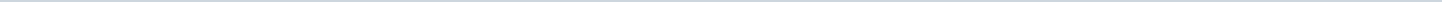 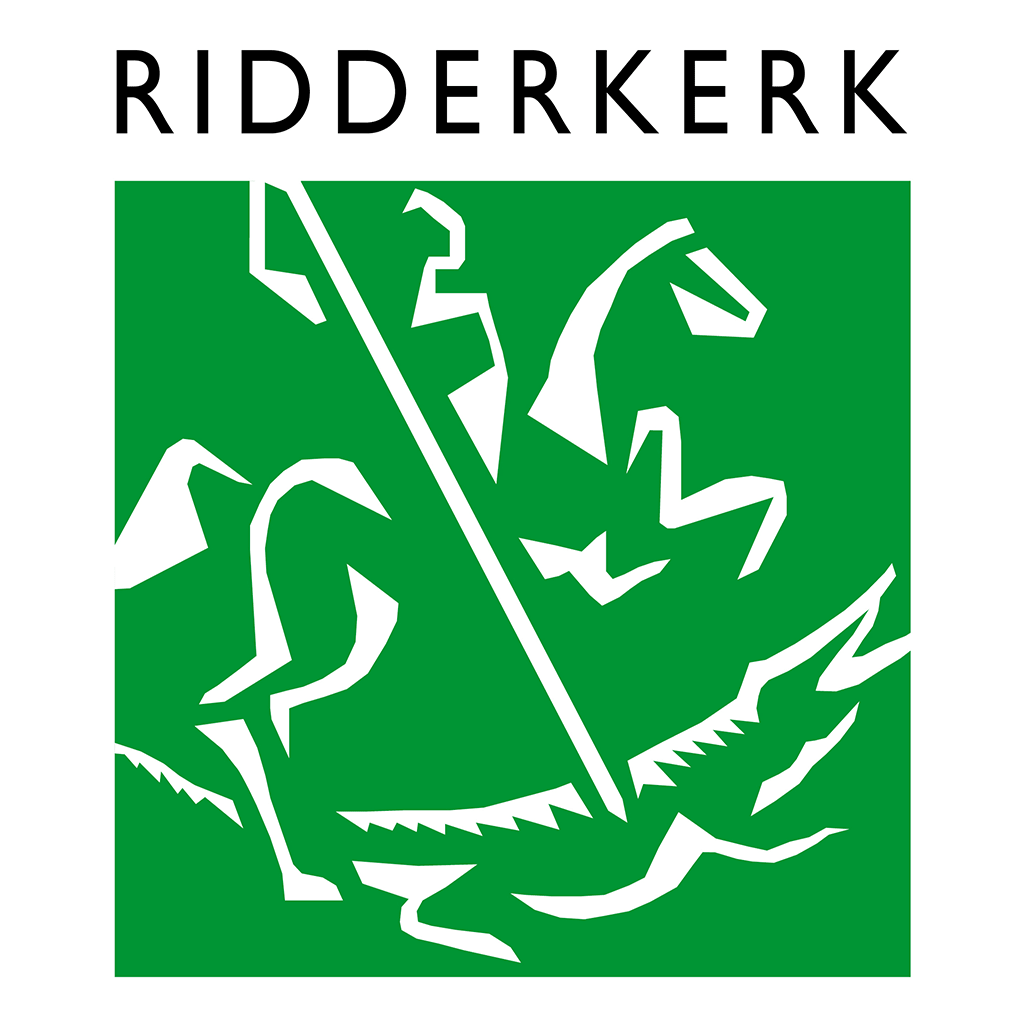 Gemeenteraad RidderkerkAangemaakt op:Gemeenteraad Ridderkerk28-03-2024 23:41Overige ingekomen stukken23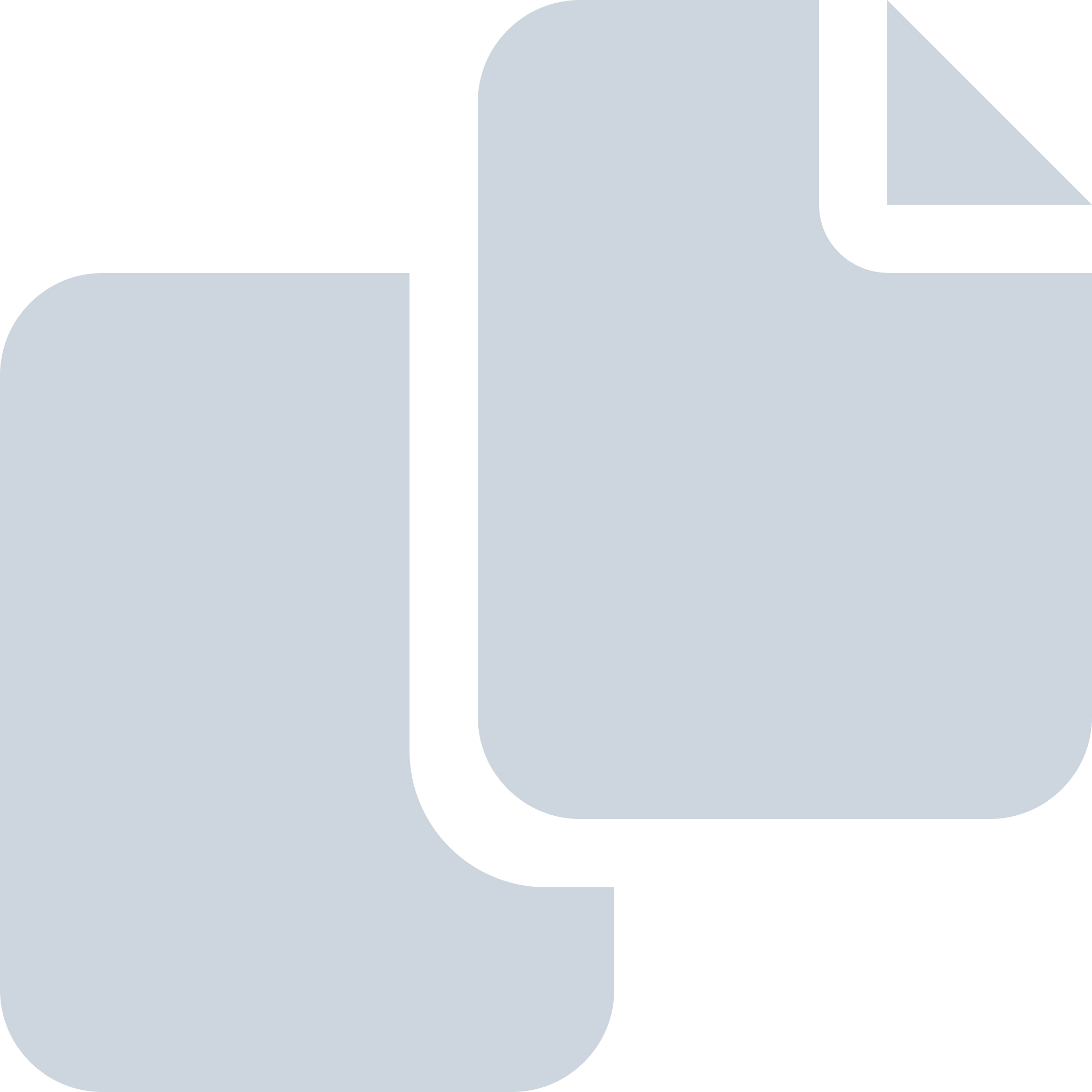 Periode: november 2023#Naam van documentPub. datumInfo1.2023-11-24 MRDH Toekomstbestending OV in de hele regio30-11-2023PDF,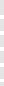 774,90 KB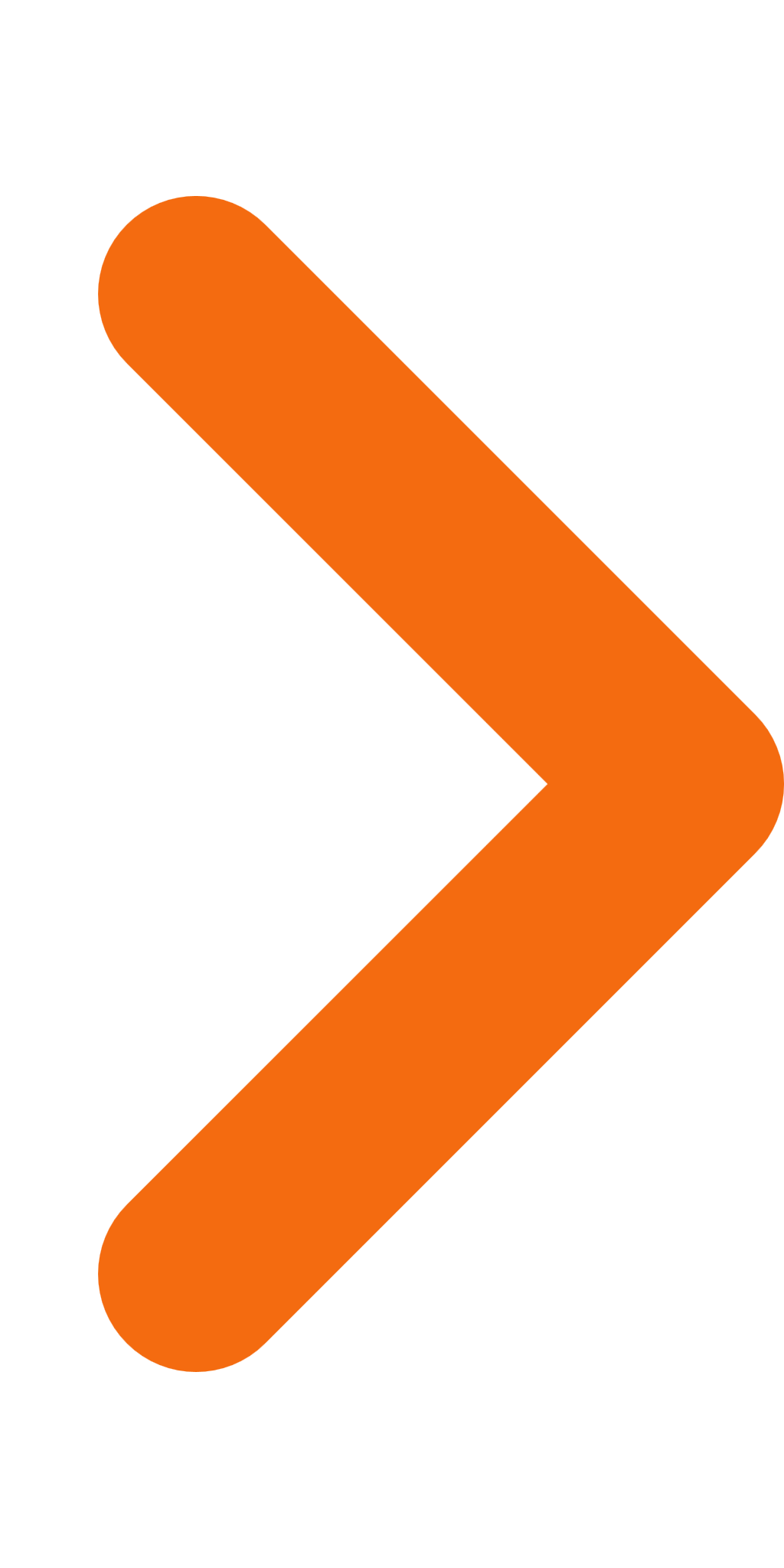 2.2023-11-27 Nieuwsbrief Ondernemend Ridderkerk november 202330-11-2023PDF,2,16 MB3.Bijlage MRDH 11-2023 Presentatie Toekomstbestendig OV in de hele regio30-11-2023PDF,715,64 KB4.2023-11-12 Verzoek informatie huisvesting arbeidsmigranten en opkoopverboden24-11-2023PDF,380,33 KB5.2023-11-17 SportvisserijNL info lokaal verbod loodgebruik sportvissers24-11-2023PDF,1,52 MB6.2023-11-19 SGW Toelichting verzoek vislood en reactie op Sportvisserij NL24-11-2023PDF,4,14 MB7.Herfstbrief 2023 - Nederlandse Vereniging voor Raadsleden24-11-2023PDF,296,74 KB8.2023-11-23 VRR Reactie zienswijzen 2e begrotingswijziging 2023 en 1e begrotingswijziging 202423-11-2023PDF,348,41 KB9.VRR Bijlage Overzicht zienswijzen 2e begrotingswijziging 2023 en 1e begrotingswijziging 202423-11-2023PDF,75,98 KB10.2023-009 Brief Rekenkamer Ridderkerk start onderzoeken Armoede en Grondbeleid - raad15-11-2023PDF,286,63 KB11.2023-10-22 Memorandum accountant over Brandzaken 2021 en 202215-11-2023PDF,134,91 KB12.2023-11-10 Afschrift zienswijze Halfjaarnota VRR - college15-11-2023PDF,275,13 KB13.Onderzoeksopzet Rekenkamer Ridderkerk - Armoedebeleid Ridderkerk15-11-2023PDF,311,13 KB14.Onderzoeksopzet Rekenkamer Ridderkerk - Grondbeleid Ridderkerk15-11-2023PDF,179,71 KB15.2023-11-02 Afschrift mail aan burgemeester van Extinction Rebellion Solidariteit13-11-2023PDF,1,04 MB16.2023-11-02 Reactie burgemeester KO Zwarte Piet cc Extinction Rebellion13-11-2023PDF,1,17 MB17.2023-11-03 Kick Out Zwarte Piet mail incl ontvangstbevestiging griffier13-11-2023PDF,325,44 KB18.2023-10-28 SGW Visrecht en vislood 202312-11-2023PDF,128,52 KB19.Visrecht en vislood - Amersfoort collegebesluit vislood 22 september12-11-2023PDF,541,18 KB20.Visrecht en vislood - Waterschap Amstel Gooi en Vecht 202212-11-2023PDF,268,50 KB21.Visrecht en vislood - Zoetermeer raadsbesluit vislood 31 januari 202212-11-2023PDF,466,40 KB22.2023-10-20 VPPG Rechtszaak tegen minister BZK10-11-2023PDF,219,48 KB23.2023-11-03 De Goede Zaak Oproep Grip op Asiel10-11-2023PDF,382,24 KB